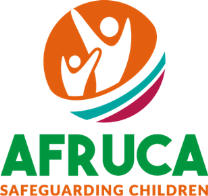 The Phoenix Project for Young Women and Girls at Risk of Exploitation in ManchesterREFERRAL FORM*Note = Please note that we have limited funds for InterpretersSigned:   ........................................................................Thank you for approaching AFRUCA. We aim to contact the referred family within 5 working days of us receiving the completed referral form to offer an appointment for an initial assessment. Please send in referrals to: katrina@afruca.org.  If you do not receive an acknowledgement of your completed referral form, please contact Katrina Alley Adiat at AFRUCA via email aforementioned or by phone on 0161 205 9274AFRUCA Safeguarding ChildrenMarch 2023This form should be used to refer young women and girls (11-18 years-old) at risk of county lines, coercive control, grooming, child trafficking, gang, criminal and sexual exploitation to AFRUCA. (we also work with young people who identify as women / girls)	Date of ReferralDETAILS OF REFERRER or SELF-REFERRERDETAILS OF REFERRER or SELF-REFERRERDETAILS OF REFERRER or SELF-REFERRERDETAILS OF REFERRER or SELF-REFERRERNameWork / Home AddressRoleOrganisationTelephoneE-mailFor young people who are self-referring, please contact Katrina Alley-Adiat to have an informal chat and complete the form:Phone: 0161 205 9274                                             E-mail: katrina@afruca.orgFor young people who are self-referring, please contact Katrina Alley-Adiat to have an informal chat and complete the form:Phone: 0161 205 9274                                             E-mail: katrina@afruca.orgFor young people who are self-referring, please contact Katrina Alley-Adiat to have an informal chat and complete the form:Phone: 0161 205 9274                                             E-mail: katrina@afruca.orgFor young people who are self-referring, please contact Katrina Alley-Adiat to have an informal chat and complete the form:Phone: 0161 205 9274                                             E-mail: katrina@afruca.org2. DETAILS OF PARENTS:2. DETAILS OF PARENTS:2. DETAILS OF PARENTS:2. DETAILS OF PARENTS:2. DETAILS OF PARENTS:2. DETAILS OF PARENTS:Parents / carers nameCountry of originGenderLanguage Interpreter required? *EthnicityContact No:AddressImmigration Status Additional needsInvolvement with agenciesHas consent been gained from main parent/carer for the referral?Has consent been gained from main parent/carer for the referral?Has consent been gained from main parent/carer for the referral?Has consent been gained from main parent/carer for the referral?3. DETAILS OF CHILD(REN) and/or YOUNG PERSON / PEOPLE3. DETAILS OF CHILD(REN) and/or YOUNG PERSON / PEOPLE3. DETAILS OF CHILD(REN) and/or YOUNG PERSON / PEOPLE3. DETAILS OF CHILD(REN) and/or YOUNG PERSON / PEOPLE3. DETAILS OF CHILD(REN) and/or YOUNG PERSON / PEOPLEFull NameDOBGender Parental responsibilityParental responsibility4. ARE THERE OTHER ADULTS LIVING IN HOUSEHOLD? (if different from above)4. ARE THERE OTHER ADULTS LIVING IN HOUSEHOLD? (if different from above)4. ARE THERE OTHER ADULTS LIVING IN HOUSEHOLD? (if different from above)YesNoHas consent been gained from the child/young person for the referral?Has consent been gained from the child/young person for the referral?Has consent been gained from the child/young person for the referral?5. OTHER AGENCIES/PROVISION INVOLVED WITH THE FAMILY/CHILD (REN)5. OTHER AGENCIES/PROVISION INVOLVED WITH THE FAMILY/CHILD (REN)5. OTHER AGENCIES/PROVISION INVOLVED WITH THE FAMILY/CHILD (REN)5. OTHER AGENCIES/PROVISION INVOLVED WITH THE FAMILY/CHILD (REN)AgencyName of key professionalsContact detailsCurrent involvement6.   WHAT ARE THE INDICATORS OF COUNTY LINES, COERCIVE CONTROL, GROOMING, CHLD TRAFFICKING, GANG, CRIMINAL AND SEXUAL EXPLOITATION?REASONS FOR THE REFERRAL OR REQUEST FOR SERVICESREASONS FOR THE REFERRAL OR REQUEST FOR SERVICESWhat is working well for the young person? 
What are you worried about?  What needs to be done & what has been done by yourselves as an agency / professional? (include details of referrals to other services) / What are the expectations of this referral for the child and family?/ What needs to change?RISK ASSESSMENTHas the young person displayed the behaviours and/ or been involved in any of the situations listed below? (Tick the boxe(s) that apply)Going MissingVerbal AbuseSerious Anti-Social BehaviourExtremismViolence to otherSelf-HarmSuicide attemptHealth IssuesSubstance MisuseNon-compliance with medicationDamage to PropertyTheft9. INTERVENTION REQUIRED FROM AFRUCA9. INTERVENTION REQUIRED FROM AFRUCAWe offer the following services to young people on the project:Direct one-to-one work with young people. Project will support young people to address vulnerabilities or issues leading to vulnerability and work with others to implement safeguarding processes to ensure their well-being and protection.One-to-one support and mentoring (face to face and virtually) for service users through a Youth Intervention Worker. That will include: emotional-wellbeing support that focuses on building self-esteem, building healthy relationships, understanding indicators of coercive control, grooming and gang exploitation, self-protection, resilience building and career guidance.Group activities for young people each year to promote, including two away-days (June and August) organised by themselves, to promote self-esteem building, decision-making and resilience, learn about risk factors, increase safety and encourage peer to peer support/learning by young people. Additionally, we will host a Young Women's Forum one Saturday a month at a suitable/safe location to bring young people together for peer learning, leadership skills enhancement, networking and befriending.Is the young person willing to take part in the above-mentioned activities?Yes / NoAre there any additional comments you would like to make?Are there any additional comments you would like to make?REFERRAL CRITERIA YOUNG PERSONREFERRAL CRITERIA YOUNG PERSONREFERRAL CRITERIA YOUNG PERSONChild/young person (11-18 years-old)  at risk of:Coercive controlGroomingChild traffickingGang, criminal and sexual exploitationChild/young person at risk of or in school exclusion/ In Pupil Referral UnitCultural adultificationGender Identity-based abuseHarmful cultural / religious practices (e.g. FGM, witchcraft, forced marriage, etc.)+Child/young person in the children protection systemChild/young person with learning disabilityChild/young person with alcohol or substance misuse issuesChild at /young person at risk of or affected by domestic abuse or neglectChild/young person at risk of or in contact with law enforcement or youth justice systemAny other related issues